BISHOP WALSH CATHOLIC SCHOOLWithin The John Paul II Multi AcademyWylde Green Road, Sutton ColdfieldBirmingham B76 1QTTel 0121 351 3215   Fax 0121 313 2142Website: www.bishopwalsh.netEmail: d.whitehouse@bishopwalsh.netTeacher of English MPS - UPS plus TLR2bFull time, permanent post (part time applications from suitable qualified candidates may also be considered)Bishop Walsh is a great place to teach where children enjoy learning. We believe in leadingpupils to academic excellence, spiritual development and social awareness.The successful candidate will join a very successful English department. At KS5 English is very popular. The department runs two courses; A Level English Literature and A Level English Literature and Language with 100% pass rate, both subjects with many grades at A*,A & B. At GCSE in 2018 the school scored 74% grades 4 – 9 including Maths and English.It would be desirable, but not essential, if the successful candidate could offer Media to GCSE and/or A Level.Applications from well-qualified NQTs are welcomed as well as more experienced teachers. Part time applications will also be considered. The school became part of The John Paul II Multi Academy, withits Catholic partner primary schools on 1stJanuary 2014.For further details and an application form please contact Mrs Whitehouse on              0121 351 3215 – email: d.whitehouse@bishopwalsh.net   or follow the links on our website. We do not accept CVs.Closing date for receipt of applications is Tuesday 21st May 2019 at 4pmInterviews provisionally booked for 23rd/24th May 2019 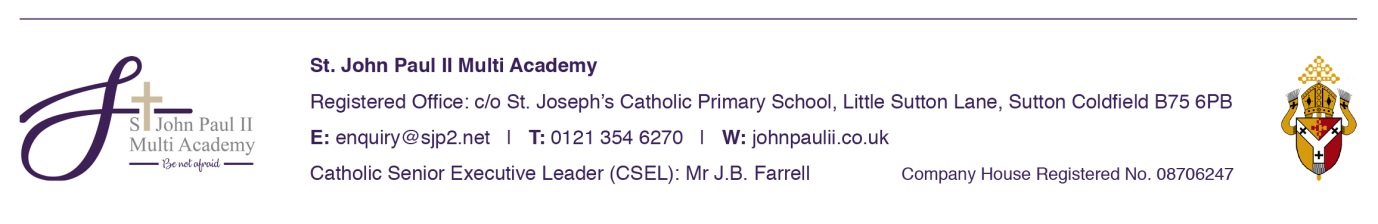 